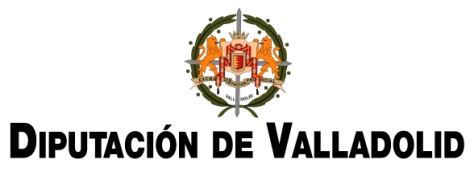 ANEXO I (CUMPLIMENTAR EN MAYUSCULAS) AYUDAS ECONÓMICAS A UNIDADES FAMILIARES O DE CONVIVENCIA RESIDENTES EN MUNICIPIOS DE LA PROVINCIA DE VALLADOLID DE MENOS DE 20.000 HABITANTES, PARA HACER FRENTE AL COSTE DEL SUMINISTRO ELÉCTRICO.DATOS DEL INTERESADO/ANombre y apellidos ……………………………………………………………….…………….DNI/NIE …..…………………..………………….. Teléfono/s .…………..…………….........Correo electrónico ……………………………………………………………………………… Domicilio…………………………………………… Localidad ……………………………… Código Postal …………DATOS DEL REPRESENTANTE LEGAL (EN SU CASO)Nombre y apellidos ……………………………………………………………….…………….DNI/NIE …..…………………..………………….. Teléfono/s .…………..…………….........Correo electrónico ……………………………………………………………………………… SOLICITA AYUDA ECONÓMICA por importe de …………………. para hacer frente al coste del suministro eléctrico correspondiente a  facturas  del período subvencionable (de de junio a septiembre de 2021)  DECLARA (señalar lo que proceda):□Que cumple las condiciones previstas en la base cuarta de la convocatoria.□ Que NO está incurso/a en ninguna de las prohibiciones para obtener la condición de beneficiario/a de subvenciones previstas en el art. 13.2 LGS, en lo que le resulte de aplicación.□ Que  SE ENCUENTRA, en estos momentos, al corriente en el cumplimiento de sus obligaciones tributarias  y con la Seguridad Social.□ Que NO tiene deudas tributarias vencidas pendientes de pago con la Diputación Provincial de Valladolid.□ Que NO ha solicitado o le ha sido concedida ayuda o bonificación alguna para la misma finalidad por parte de instituciones públicas o privadas.□ Que SÍ ha solicitado o le ha sido concedida ayuda o bonificación para la misma finalidad por parte de instituciones públicas o privadas. En este caso deberá indicarse la entidad concedente y el importe …………………………………………………………………………………………………….□ Que, en caso de resultar beneficiario, solicita el ingreso en la cuenta corriente nº IBAN ES□□□□□□□□□□□□□□□□□□□□□□  aportando el correspondiente documento de bastanteo al que se refiere el Anexo II.DOCUMENTOS QUE SE ADJUNTAN: □  Copia del NIF/NIE□  Facturas de suministro eléctrico de los meses de 2021:  □ junio  □ julio □ agosto □ septiembre□ Justificante acreditativo de abono de las facturas de suministro eléctrico aportadas.□  Contrato de arrendamiento de la vivienda objeto del suministro eléctrico□  Certificado o volante de empadronamiento colectivo.□  Documento de bastanteo bancario (AnexoII)□ Declaración del impuesto de la renta de las personas físicas (IRPF) o certificado negativo correspondiente a 2020, de todos los miembros de la unidad de convivencia mayores de 16 años. La aportación de este documento únicamente será obligatoria, si no se autoriza la consulta telemática de datos (art. 28.2 de la Ley 39/2015, de Procedimiento Administrativo Común de las Administraciones Públicas).A EFECTOS DE RECABAR LOS DATOS RELATIVOS A SU SITUACIÓN ECONÓMICA, MARQUE CON UNA “X” LO QUE PROCEDA: □  AUTORIZO  expresamente al Área competente en materia de Servicios Sociales de la Diputación de Valladolid para que solicite de los organismos oficiales correspondientes los datos relativos a  su situación económica.□ NO AUTORIZO  la consulta de datos de los organismos oficiales correspondientes. En este caso deberá aportar declaración del IRPF, correspondiente al período impositivo de 2020. De no estar obligado a presentar declaración, aportará certificado de imputación de rentas que consten en la Agencia Tributaria.  …………………………….., a ………. de ……………… de 2021Firma del solicitante o su representante legalD/Dª………………………………………………DATOS DE LOS MIEMBROS DE LA UNIDAD FAMILIAR O DE CONVIVENCIAA EFECTOS DE RECABAR LOS DATOS RELATIVOS A LA SITUACIÓN ECONÓMICA DE LOS MIEMBROS DE LA UNIDAD FAMILIAR O DE CONVIVENCIA, MARQUE CON UNA “X” LO QUE PROCEDA: □  AUTORIZO  expresamente al Área competente en materia de Servicios Sociales de la Diputación de Valladolid para que solicite de los organismos oficiales correspondientes los datos relativos a  su situación económica.□ NO AUTORIZO  la consulta de datos de los organismos oficiales correspondientes. En este caso deberá aportar declaración del IRPF, correspondiente al período impositivo de 2020. De no estar obligado a presentar declaración, aportará certificado de imputación de rentas que consten en la Agencia Tributaria.  …………………………….., a ………. de ……………… de 2021Firma de los miembros de la unidad familiar o de convivencia D/Dª………………………………………………A continuación, se le indica la información básica sobre el tratamiento de sus datos personales. Puede consultar la información adicional sobre protección de datos y el 'Registro de Actividades de Tratamiento' en nuestra Página Web/Política de Privacidad.Responsable del Tratamiento: Diputación Provincial de Valladolid (a través del Área de Igualdad y Servicios Sociales)Base jurídica: Tratamiento necesario para el cumplimiento de una misión de interés público aplicable al responsable del tratamientoFinalidad: Tramitación de la convocatoria de “Ayudas económicas para estudiantes universitarios integrantes de unidades familiares económicamente vulnerables residentes en municipios de la provincia de Valladolid de menos de 20.000 habitantes, curso académico 2020-2021”.El ejercicio de los derechos de  acceso, rectificación, supresión, oposición, limitación del tratamiento, o portabilidad podrá ejercerse poniéndose en contacto con nosotros a través del buzón de correo electrónico dpd@dipvalladolid.es  indicando la siguiente información:Fotocopia del DNI (por las dos caras) del titular de los datos que ejercita su derecho. Tipo de derecho que desea ejercitar.Tratamiento asociado (en este caso, ‘Solicitud de Ayudas económicas destinadas a hacer frente al coste del suministro eléctrico)ILMO. SR. PRESIDENTE DE LA DIPUTACIÓN PROVINCIAL DE VALLADOLIDNombre y apellidosDNI/NIEParentescoFirma Autorización datos (1)